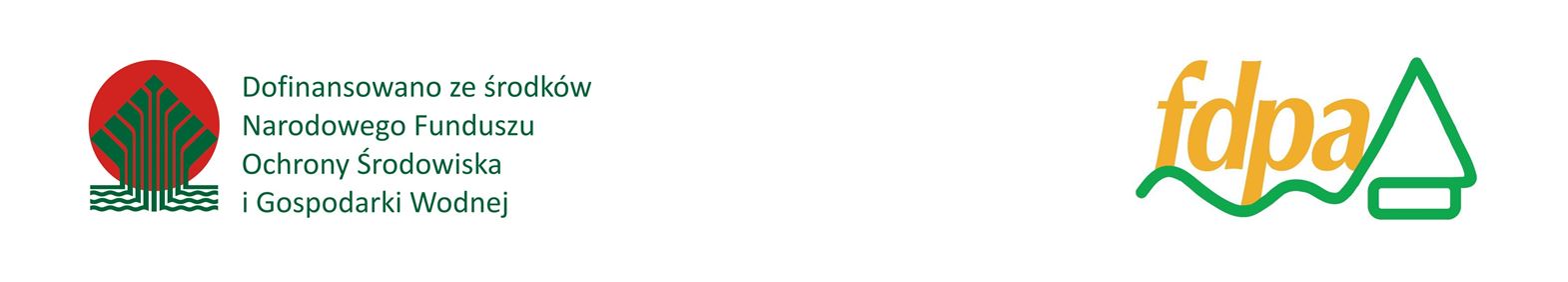 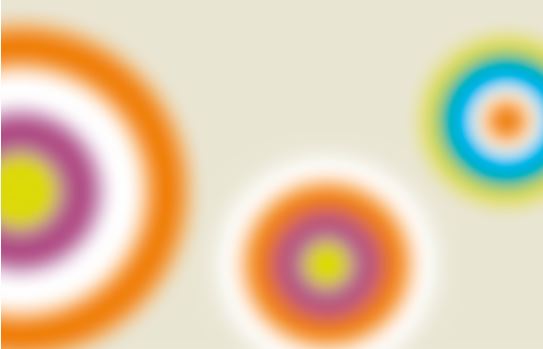 Program konferencji„Innowacyjna gospodarka nawozami naturalnymi w chowie świń i drobiu dla ochrony jakości wód”Budynek Kujawsko-Pomorskiego Ośrodka Doradztwa RolniczegoPrzysiek, k. Torunia ul. Parkowa 119 listopada 2019 r.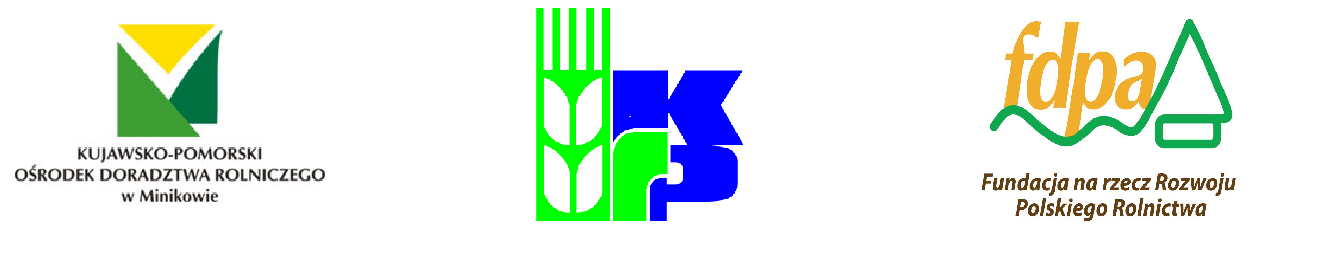 Fundacja na rzecz Rozwoju Polskiego Rolnictwawraz z Kujawsko-Pomorskim Ośrodkiem Doradztwa Rolniczego i Kujawsko-Pomorską Izbą Rolniczą w Przysieku. mają zaszczyt zaprosićna konferencję Innowacyjna gospodarka nawozami naturalnymi w chowie świń i drobiu dla ochrony jakości wód19 LISTOPADA 2019 | godz. 10:00 – 16:00
Kujawsko – Pomorski Ośrodek Doradztwa Rolniczego, Odział w PrzysiekuPrzysiek, Parkowa 187-134 Zławieś Wielka Uprzejmie prosimy o rejestrację do 10 LISTOPADA 2019 roku.Formularz rejestracyjny jest dostępny na stronie:
 http://www.fdpa.org.pl/przysiekKonferencja „Innowacyjna gospodarka nawozami naturalnymi w chowie świń i drobiu dla ochrony jakości wód” jest częścią szerokiej kampanii edukacyjnej „Ograniczenie zanieczyszczenia azotem pochodzenia rolniczego metodą poprawy jakości wód” realizowanej przez Fundację na rzecz Rozwoju Polskiego Rolnictwa (FDPA) i współfinansowanej przez Narodowy Fundusz Ochrony Środowiska i Gospodarki Wodnej. Organizowana debata ma za zadanie przekonać jej uczestników, że w obliczu zmian klimatycznych i nałożonych na Polskę zobowiązań UE, istnieje pilna potrzeba zdecydowanych działań, których efektem będzie skuteczna ochrona istniejących zasobów wodnych. Ponieważ duży udział w zanieczyszczeniu wód azotem przypisywany jest rolnictwu, szczególnie intensywnej hodowli zwierząt,  konieczne są działania, które uświadomią rolnikom wagę problemu, potrzebę podnoszenia standardów środowiskowych w gospodarstwach i przygotują ich do wprowadzenia zmian w gospodarce nawozami i kontrolowania odpływu azotu ze źródeł rolniczych. W lipcu 2018 r. wszedł w życie „Program działań mających na celu zmniejszenie zanieczyszczenia wód azotanami pochodzącymi ze źródeł rolniczych oraz zapobieganie dalszemu zanieczyszczeniu”. Zobowiązuje on wszystkich rolników, którzy prowadzą produkcję rolną, w tym działy specjalne produkcji rolnej, oraz działalność, w ramach której są przechowywane odchody zwierzęce lub stosowane nawozy zawierające azot, do gospodarowania zgodnie z określonymi w nim wymogami. Przestrzeganie spełnienia wymogów programu azotanowego jest elementem wzajemnej zgodności i podlega kontroli ARiMR oraz WIOŚ.  Nieprzypadkowo na miejsce konferencji wybrano woj. kujawsko-pomorskie, gdzie koncentruje się produkcja trzody chlewnej i drobiu. Do udziału w wydarzeniu zapraszamy rolników i przedsiębiorców związanych z hodowlą i chowem świń, oraz produkcją drobiarską. Szczególnie zależy nam na obecności doradców rolnych, oraz przedstawicieli związków i organizacji branżowych, na których spoczywa obowiązek przygotowania rolników do nowych wymogów, a którzy sami również wymagają przeszkolenia. Konferencja z udziałem przedstawicieli MRiRW, MGMiŻŚ, ARiMR i WIOŚ będzie okazją do zaprezentowania obowiązujących  regulacji dot. redukcji azotanów pochodzenia rolniczego, oraz ograniczenia emisji amoniaku (zobowiązania dla rolnictwa wynikające z dyrektywy NEC i Konkluzji BAT), ale także dyskusji i próbą zidentyfikowania problemów po roku obowiązywania nowych przepisów. Spotkanie służyć będzie również identyfikacji i promocji innowacji w systemach żywienia i utrzymania świń i drobiu, oraz metod przechowywania i stosowania nawozów naturalnych, które  redukują oddziaływanie na środowisko naturalne i ograniczają zanieczyszczenia wód.Fundacja na rzecz Rozwoju Polskiego Rolnictwaul. Gombrowicza 19, 01-682 Warszawatel.: 22 864 03 90, fax: 22 864 03 61e-mail: fdpa@fdpa.org.pl, www.fdpa.org.pl www.facebook.com/Fundacja.FDPAwww.fdpa.org.pl/azot9.30Rejestracja10.00 – 10.10Powitanie i prezentacja projektu „Ograniczenie zanieczyszczenia  azotem pochodzenia rolniczego metodą poprawy jakości wód”Monika Szymańska, Prezes FDPASesja I: Środowiskowy i klimatyczny aspekt wdrażania „Programu azotanowego”10.10 – 10.30Ochrona środowiska i przeciwdziałanie zmianom klimatu jako nowe uwarunkowania współczesnej produkcji zwierzęcej. prof. Jacek Walczak Instytut Zootechniki PIB Balice
10.30 –11.00Istniejące i planowane regulacje w zakresie ochrony wód i środowiska, oraz  zmian klimatu.Małgorzata Bogucka-Szymalska, Z-ca Dyrektora Departamentu Gospodarki Wodnej i Żeglugi Śródlądowej,  Ministerstwo Gospodarki Morskiej i Żeglugi ŚródlądowejNina Dobrzyńska, Dyrektor Departamentu Hodowli i Ochrony Roślin, Ministerstwo Rolnictwa i Rozwoju Wsi Sesja II: Praktyczne aspekty wdrażania Programu, prezentacja dobrych praktyk11.00 – 11.30 Systemy żywienia i utrzymania trzody chlewnej w kontekście ich znaczenie dla jakości wódDr inż. Paulina Mielcarek-Bocheńska , Instytut Technologiczno – Przyrodniczy w Falentach, O/Poznań11.30 – 12.00 Systemy żywienia i utrzymania drobiu chroniące środowisko naturalne. Prof. dr hab. Anna Wójcik, Uniwersytet Warmińsko-Mazurski w Olsztynie.  12.00 – 12.30Planowanie produkcji nawozów naturalnych oraz możliwości ich przechowywania, przetwarzania, a także bezpiecznego aplikowania. Dr Wojciech Krawczyk Instytut Zootechniki PIB 12.30 – 13.00 Przerwa 13.00 – 14.30Wdrażanie programu azotanowego – doświadczenia i problemy. Panel dyskusyjny z udziałem przedstawicieli MRiRW, MGMiŻŚ,  doradców rolnych, rolników, ARiMR i WIOŚ:Nina Dobrzyńska – Dyrektor Departamentu Hodowli i Ochrony Roślin, Ministerstwo Rolnictwa i Rozwoju WsiMałgorzata Bogucka-Szymalska, Z-ca Dyrektora Departamentu Gospodarki Wodnej i Żeglugi Śródlądowej,  Ministerstwo Gospodarki Morskiej i Żeglugi ŚródlądowejWioletta Kmiećkowiak – Wojewódzki Inspektorat Ochrony Środowiska Oddział LesznoKatarzyna Szymborska –pracownik Biura Kontroli na Miejscu, Dział Obsługi i przygotowania dokumentacji Kujawsko-Pomorskiego Oddziału Regionalnego ARiMR w Toruniu Michał Matuszewski – inspektor terenowy Biura Kontroli na Miejscu Kujawsko-Pomorskiego Oddziału Regionalnego ARiMR w ToruniuMarek Radzimierski –  Główny specjalista ds. zbóż, doradca rolny Kujawsko-Pomorski Ośrodek Doradztwa Rolniczego Bogusław Kiedrowski – doradca rolny, Lubelski Ośrodek Doradztwa RolniczegoPrzedstawiciel rolników14.30 – 15:00Dyskusja15:00Poczęstunek